                          KOMIKS 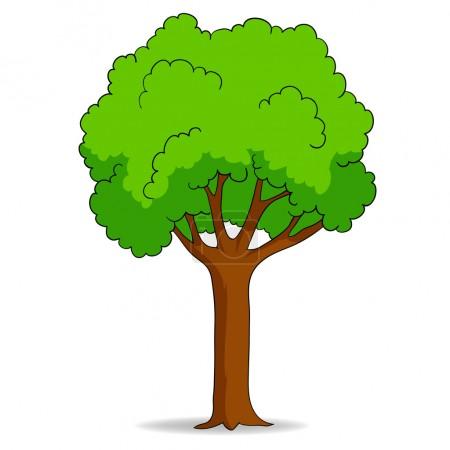 Autor:Jana Rolinková     název:koně v kinu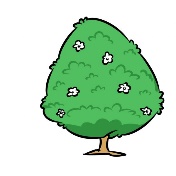 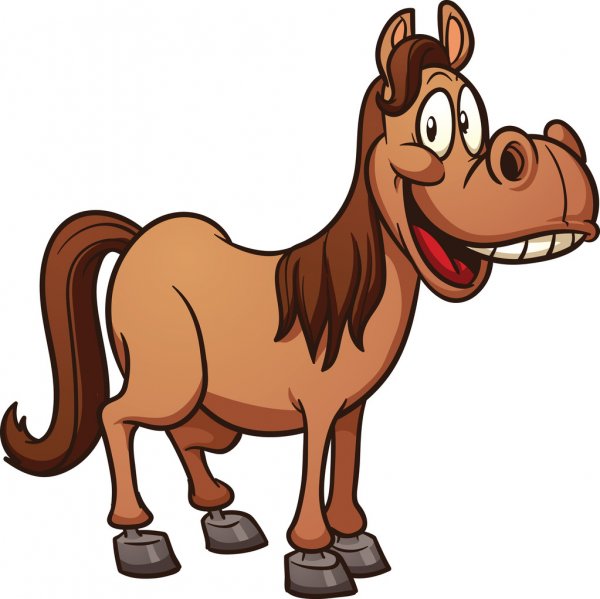 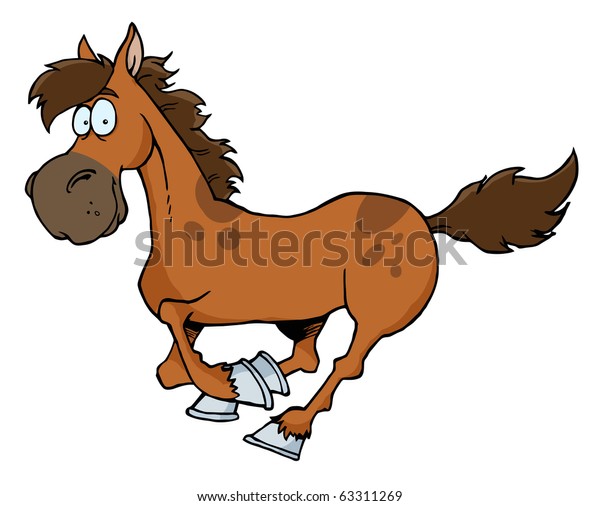 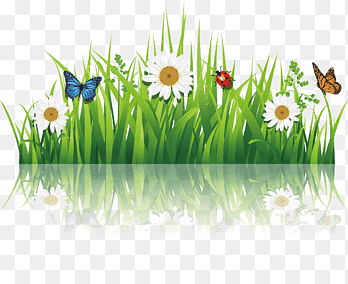 !Mezitím jak šli do kina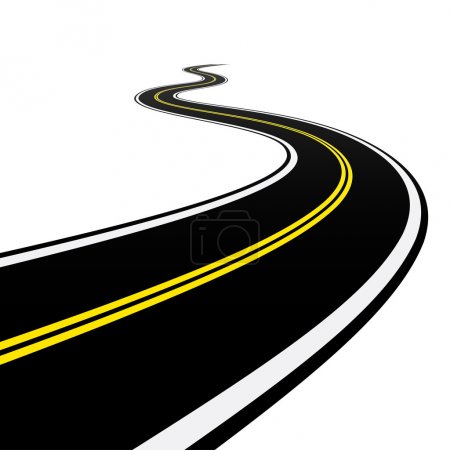 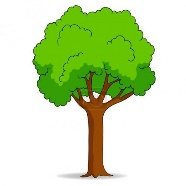 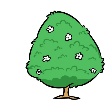 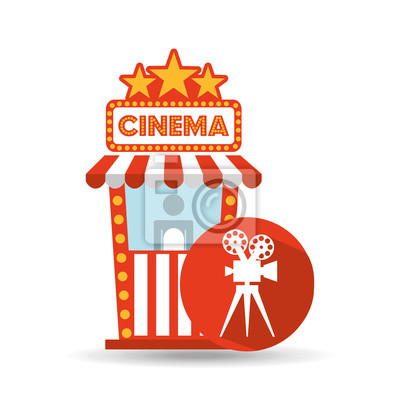              mezitím v kině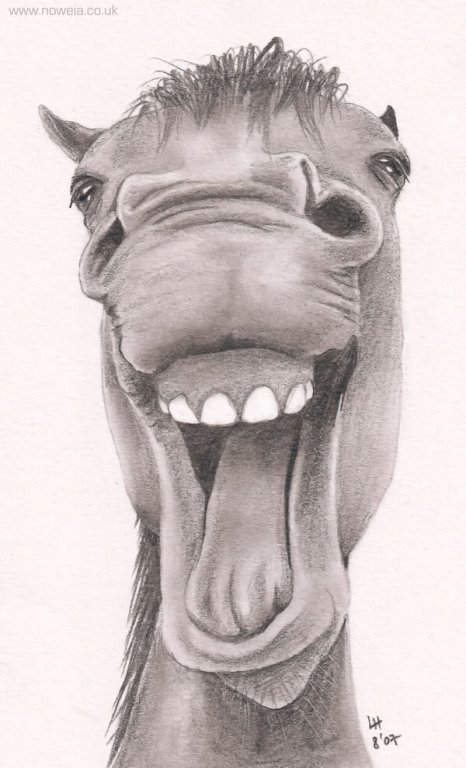 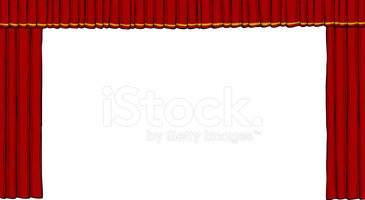 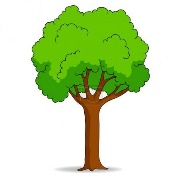 